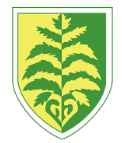 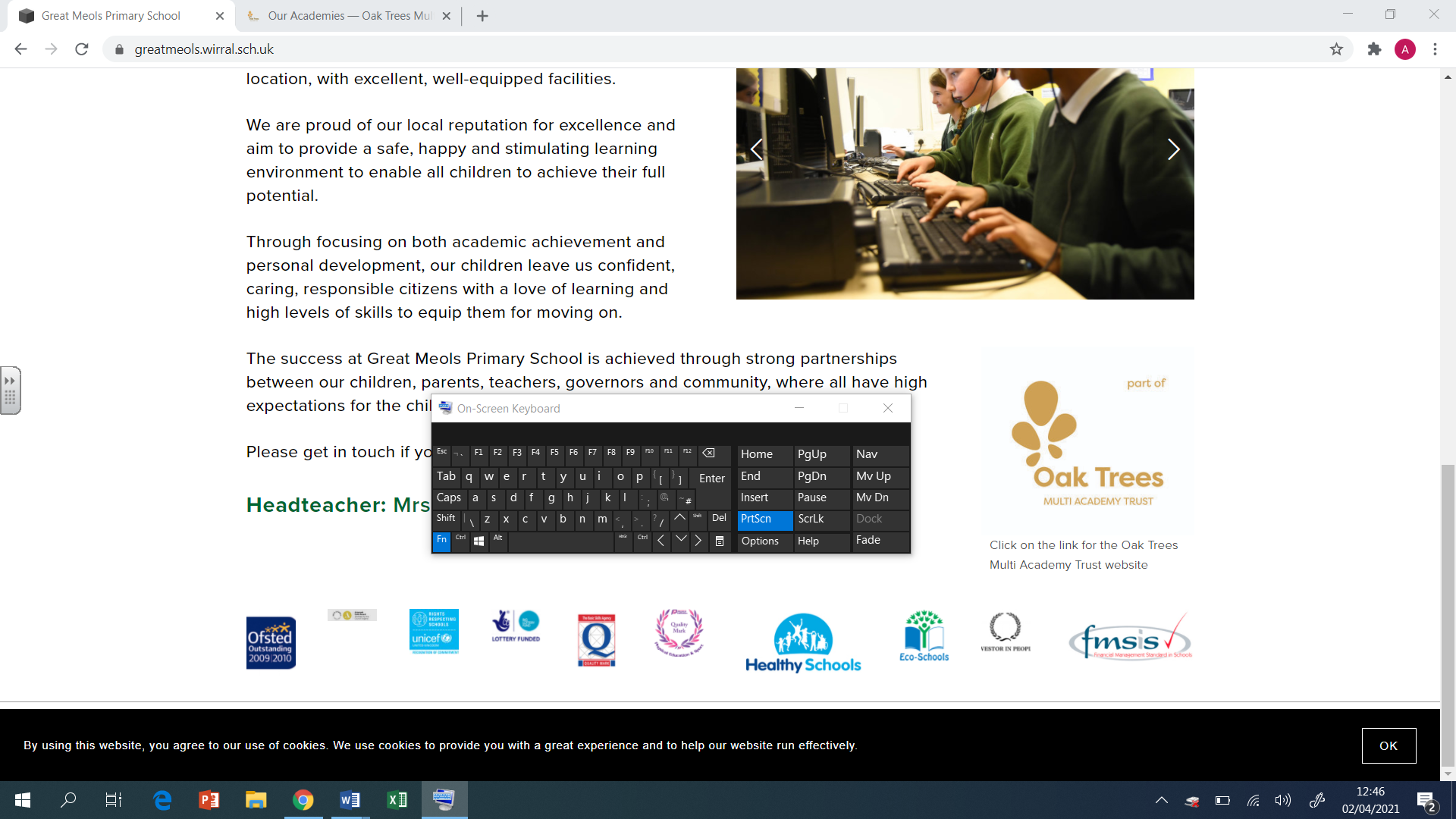                    Brackenwood Junior SchoolEnglish Long Term Plan Y42023/24Autumn 1Text – Journey to Jo’Burg by Beverley NaidooAutumn 1Text – Journey to Jo’Burg by Beverley NaidooAutumn 1Text – Journey to Jo’Burg by Beverley NaidooAutumn 1Text – Journey to Jo’Burg by Beverley NaidooAutumn 1Text – Journey to Jo’Burg by Beverley NaidooAutumn 1Text – Journey to Jo’Burg by Beverley NaidooAutumn 1Text – Journey to Jo’Burg by Beverley NaidooAutumn 1Text – Journey to Jo’Burg by Beverley NaidooAutumn 1Text – Journey to Jo’Burg by Beverley NaidooAutumn 1Text – Journey to Jo’Burg by Beverley NaidooAutumn 1Text – Journey to Jo’Burg by Beverley NaidooWeek 1Week 2Week 2Week 3Week 4Week 4Week 5Week 6Week 7Week 7Extended WritingGenreBlack History TextJourney to Jo’Burg by Beveley Naidoo Genre - Non-Chronological Report Black History TextJourney to Jo’Burg by Beveley Naidoo Genre - Non-Chronological Report Black History TextJourney to Jo’Burg by Beveley Naidoo Genre - Non-Chronological Report Black History TextJourney to Jo’Burg by Beveley Naidoo Genre - Diary EntryBlack History TextJourney to Jo’Burg by Beveley Naidoo Genre - Diary EntryBlack History TextJourney to Jo’Burg by Beveley Naidoo Genre - Diary EntryBlack History TextJourney to Jo’Burg by Beveley Naidoo Genre - Newspaper about the ApartheidBlack History TextJourney to Jo’Burg by Beveley Naidoo Genre - Newspaper about the ApartheidBlack History TextJourney to Jo’Burg by Beveley Naidoo Genre - Newspaper about the ApartheidBlack History TextJourney to Jo’Burg by Beveley Naidoo Genre - Newspaper about the ApartheidSpellingFocusTeachingPrefix ‘super’ (natural, supernatural)Prefix ‘sub’ (divide, subdivide)Prefix ‘sub’ (divide, subdivide)Prefix ‘inter’ (city, intercity)Prefix ‘anti’ (clockwise, anticlockwise)Prefix ‘anti’ (clockwise, anticlockwise)Prefix ‘auto’ (biography, autobiography)Prefix ‘non’ (sense, nonsense)Prefix ‘in’ (visible, invisible)Prefix ‘in’ (visible, invisible)Grammar/ punctuationFocus TeachingYear 4 GrammarHeading and subheading to aid presentationUse paragraphs to organise ideas around a themeUse of capital letters, full stops, questions marks exclamation Genre Related Grammar - Non-chronological Report Language Features:Chronological OrderFactual informationPresent Tense Technical Vocabulary - Explain in the glossaryThird personFormal tone Structural Features:Topic TitleIntroductory ParagraphMain Body - Paragraphs (Information organised into categories. Bullet PointPhotoGlossaryGenre Related Grammar - Non-chronological Report Language Features:Chronological OrderFactual informationPresent Tense Technical Vocabulary - Explain in the glossaryThird personFormal tone Structural Features:Topic TitleIntroductory ParagraphMain Body - Paragraphs (Information organised into categories. Bullet PointPhotoGlossaryYear 4 GrammarAppropriate choice of pronoun or noun within and across sentences to aid cohesion and avoid repetition Genre Related Grammar - Diary Entry Language Features:Past tenseFirst person pronounsInformal ToneColloquial LanguageEmotive LanguageThought and feelingsOpinions as well as factsTime conjunctionsStructural Features:DateDear Diary,ParagraphsSign OffGenre Related Grammar - Diary Entry Language Features:Past tenseFirst person pronounsInformal ToneColloquial LanguageEmotive LanguageThought and feelingsOpinions as well as factsTime conjunctionsStructural Features:DateDear Diary,ParagraphsSign OffYear 4 GrammarUse inverted commas and other punctuation to indicate direct speech (eg.a comma after the reporting clauses, end punctuation inside inverted commas)Apostrophes to mark plural possession (eg, the girl’s name)Genre Related Grammar - NewspaperLanguage Features:5W’s - IntroductionDetails of main events in chronological OrderThird personPast tenseDirect and reported speechFormal ToneRhetorical Question Structural Features:Newspaper NameHeadlineSubtitleReporters NameIntroductory Paragraph - 5W’sPictures with captionsConclusion - What might happen next.Genre Related Grammar - NewspaperLanguage Features:5W’s - IntroductionDetails of main events in chronological OrderThird personPast tenseDirect and reported speechFormal ToneRhetorical Question Structural Features:Newspaper NameHeadlineSubtitleReporters NameIntroductory Paragraph - 5W’sPictures with captionsConclusion - What might happen next.Genre Related Grammar - NewspaperLanguage Features:5W’s - IntroductionDetails of main events in chronological OrderThird personPast tenseDirect and reported speechFormal ToneRhetorical Question Structural Features:Newspaper NameHeadlineSubtitleReporters NameIntroductory Paragraph - 5W’sPictures with captionsConclusion - What might happen next.Reading Spine -  class readReading Spine - Complexity of the NarratorJourney to Jo’Burg by Beveley NaidooReading Spine - Complexity of the NarratorJourney to Jo’Burg by Beveley NaidooReading Spine - Complexity of the NarratorJourney to Jo’Burg by Beveley NaidooReading Spine - Complexity of the NarratorJourney to Jo’Burg by Beveley NaidooReading Spine - Complexity of the NarratorJourney to Jo’Burg by Beveley NaidooReading Spine - Complexity of the NarratorJourney to Jo’Burg by Beveley NaidooReading Spine - Complexity of the NarratorJourney to Jo’Burg by Beveley NaidooReading Spine - Complexity of the NarratorJourney to Jo’Burg by Beveley NaidooReading Spine - Complexity of the NarratorJourney to Jo’Burg by Beveley NaidooReading Spine - Complexity of the NarratorJourney to Jo’Burg by Beveley NaidooReading Comprehension Focus 2 week cycleWeeks 1 and 2FestivalsAppleby Horse FairRetrievalSIIVVBeesThe Uses of HoneyVocabularyRRRISFemale ScientistsSau Lan WuVocabularyRISSRWeeks 1 and 2FestivalsAppleby Horse FairRetrievalSIIVVBeesThe Uses of HoneyVocabularyRRRISFemale ScientistsSau Lan WuVocabularyRISSRWeeks 3 and 4Science FictionTrash CompactorSummaryRVRIRMusic HistoryThe ViolinInferenceRVVREScience FictionThe ElevatorInferenceVRSVRWeeks 3 and 4Science FictionTrash CompactorSummaryRVRIRMusic HistoryThe ViolinInferenceRVVREScience FictionThe ElevatorInferenceVRSVRWeeks 3 and 4Science FictionTrash CompactorSummaryRVRIRMusic HistoryThe ViolinInferenceRVVREScience FictionThe ElevatorInferenceVRSVRWeeks 5 and 6MadagascarWildlifeRetrievalVSVISPlastic PollutionR Is For...ExplanationRVVRSThe Ocean DepthsLegends of the DeepSummaryRVVRIWeeks 5 and 6MadagascarWildlifeRetrievalVSVISPlastic PollutionR Is For...ExplanationRVVRSThe Ocean DepthsLegends of the DeepSummaryRVVRIWeeks 5 and 6MadagascarWildlifeRetrievalVSVISPlastic PollutionR Is For...ExplanationRVVRSThe Ocean DepthsLegends of the DeepSummaryRVVRIWeeks 5 and 6MadagascarWildlifeRetrievalVSVISPlastic PollutionR Is For...ExplanationRVVRSThe Ocean DepthsLegends of the DeepSummaryRVVRIWeek 7The VikingsRiding The Waves VocabularyRIRISIndiaCulture in IndiaVocabularyRRSIRAutumn 2Text -  Beowulf by Usborne Reading Autumn 2Text -  Beowulf by Usborne Reading Autumn 2Text -  Beowulf by Usborne Reading Autumn 2Text -  Beowulf by Usborne Reading Autumn 2Text -  Beowulf by Usborne Reading Autumn 2Text -  Beowulf by Usborne Reading Autumn 2Text -  Beowulf by Usborne Reading Autumn 2Text -  Beowulf by Usborne Reading Week 1Week 2Week 3Week 4Week 5Week 6Week 7Extended WritingGenreBeowulf by Usborne Reading Genre - Character Description Beowulf by Usborne Reading Genre - Character Description Beowulf by Usborne Reading Genre - Narrative - MythBeowulf by Usborne Reading Genre - Narrative - MythBeowulf by Usborne Reading Genre - Narrative - MythBeowulf by Usborne Reading Genre - PlayscriptBeowulf by Usborne Reading Genre - PlayscriptSpellingFocusTeachingPrefix ‘im’ (perfect, imperfect)Prefix ‘im’(mature, immature)Prefix ’de’ (deflate, demist)Prefix ‘re’(redo, refresh) Suffixes begin with a vowel (begin, beginner) Suffixes begin with a vowel (garden, gardener) Suffix – ation (inform, information)Grammar/ punctuationFocus TeachingYear 4 GrammarUnderstand pronouns, verb nouns, adjectivesNoun phrases expanded by the addition of modifying adjectives, nouns and prepositional phrases (eg, the teachers expanded to: the strict Maths teacher with curly hair)Genre Related Grammar - Character Description Language Features:Figurative language - Similes, metaphors, personification, onomatopoeia, hyperboleStructural Features:ParagraphsYear 4 GrammarFronted adverbials (Eg, later that day, I heard the bad news)Use commas after fronted adverbialsGenre Related Grammar - Narrative - MythLanguage Features:Adjectives to help reader visualise the storyVerbs and adjectives to help the reader feel tension throughout the story.Adverbials DialogueStructural Features:Opening - Set the sceneIntroduce CharactersBuild UpDilemmaResolutionEnding Reflections and future plansGenre Related Grammar - Narrative - MythLanguage Features:Adjectives to help reader visualise the storyVerbs and adjectives to help the reader feel tension throughout the story.Adverbials DialogueStructural Features:Opening - Set the sceneIntroduce CharactersBuild UpDilemmaResolutionEnding Reflections and future plansYear 4 GrammarStandard English forms for verb inflections instead of local spoken forms (Eg, we were instead of we was.Correct choice of consistent use of present or past tense throughout writingGenre Related Grammar - PlayscriptLanguage Features:Written dialogue without speech marks/inverted commas. Stage direction in bracketsCharacter direction Structural Features:Cast ListProps and Costume ListUse a narratorCharacter/Speakers name on the leftStructure play using scenesReading Spine -  class readReading Spine - Resistant TextBeowulf by Michael MorpurgoReading Spine - Resistant TextBeowulf by Michael MorpurgoReading Spine - Resistant TextBeowulf by Michael MorpurgoReading Spine - Resistant TextBeowulf by Michael MorpurgoReading Spine - Resistant TextBeowulf by Michael MorpurgoReading Spine - Resistant TextBeowulf by Michael MorpurgoReading Spine - Resistant TextBeowulf by Michael MorpurgoReading Comprehension Focus2 week cycleWeeks 1 and 2Music HistoryWestern Classical MusicRetrievalIVSVEBattlesBattle of AgincourtVocabularyRSRRSRiversFlooding The NileVocabularyIRRSEWeeks 1 and 2Music HistoryWestern Classical MusicRetrievalIVSVEBattlesBattle of AgincourtVocabularyRSRRSRiversFlooding The NileVocabularyIRRSEWeeks 3 and 4BullyingWhat is Bullying?  Retrieval SVVISBullyingWhat Can You Do? Summary RVRIIFamous AuthorsJ.R.R TolkienSummaryIIVRRWeeks 3 and 4BullyingWhat is Bullying?  Retrieval SVVISBullyingWhat Can You Do? Summary RVRIIFamous AuthorsJ.R.R TolkienSummaryIIVRRWeeks 5 and 6Madagascar MadagascarVocabularyRRISIBullyingExcluded  Inference RVRRSPotionsSister EradicatorInferenceRVSRPWeeks 5 and 6Madagascar MadagascarVocabularyRRISIBullyingExcluded  Inference RVRRSPotionsSister EradicatorInferenceRVSRPWeek 7ChristmasThe Little Match Girl Vocabulary RESIChristmasRudolph Summary IRVIRChristmasChristmas Trees  Retrieval IEVSSpring 1Text – Escape from Pompeii by Christina BalitSpring 1Text – Escape from Pompeii by Christina BalitSpring 1Text – Escape from Pompeii by Christina BalitSpring 1Text – Escape from Pompeii by Christina BalitSpring 1Text – Escape from Pompeii by Christina BalitSpring 1Text – Escape from Pompeii by Christina BalitSpring 1Text – Escape from Pompeii by Christina BalitSpring 1Text – Escape from Pompeii by Christina BalitWeek 1Week 2Week 3Week 3Week 4Week 5Week 6Extended WritingGenreEscape from Pompeii by Christina BalitGenre - Setting Description  Escape from Pompeii by Christina BalitGenre - Setting Description  Escape from Pompeii by Christina BalitGenre - Narrative - RecountEscape from Pompeii by Christina BalitGenre - Narrative - RecountEscape from Pompeii by Christina BalitGenre - Narrative - RecountEscape from Pompeii by Christina BalitGenre - Explanation Text - How volcanoes EruptEscape from Pompeii by Christina BalitGenre - Explanation Text - How volcanoes EruptSpellingFocus TeachingWords ending –ous(fabulous, tremendous)Suffix – ous(danger, dangerous)Suffix – ous(fame, famous) Suffix – ous(fame, famous) Plural possessive apostrophe(girls’, boys’)Plural possessive apostrophe(people’s children’s)  Words ending –sion(confuse, confusion)Grammar/ punctuationFocus TeachingYear 4 GrammarNoun phrases expanded by the addition of modifying adjectives, nouns and prepositional phrases (eg, the teachers expanded to: the strict Maths teacher with curly hair)Regular plural noun suffixes -s or -es (eg, dog, dogs; wish, wishes)Genre Related Grammar - Setting Description Language Features:Figurative language - Similes, metaphors, personification, onomatopoeia, hyperboleStructural Features:ParagraphsYear 4 GrammarFronted adverbials (Eg, later that day, I heard the bad news)Use commas after fronted adverbialsCorrect choice of consistent use of present or past tense throughout writingYear 4 GrammarFronted adverbials (Eg, later that day, I heard the bad news)Use commas after fronted adverbialsCorrect choice of consistent use of present or past tense throughout writingGenre Related Grammar - Narrative - recountLanguage Features:Past tenseFirst or third personTechnical VocabularyTime conjunctionsDialogueStructural Features:Opening - 5W’sBuild UpDilemmaResolutionConcluding paragraph Reflections and future plansYear 4 GrammarUse correct determiner ‘a’ or ‘an’ depending on whether the following word begins with a vowel or a consonant (Eg, a rock, an open box)Word families based on common words and identify how they’re related in meaning and form (eg, solve, solution, dissolve)Genre Related Grammar - Explanation TextLanguage Features:Chronological OrderThird personPresent tenseCausal ConjunctionsTechnical VocabularyFormal ToneStructural Features:Opening statement to introduce the topicParagraphs organised around a series of eventsDiagramsReading Spine -  class readReading Spine - Complexity of Plot Who let the Gods Out? By Maz EvansReading Spine - Complexity of Plot Who let the Gods Out? By Maz EvansReading Spine - Complexity of Plot Who let the Gods Out? By Maz EvansReading Spine - Complexity of Plot Who let the Gods Out? By Maz EvansReading Spine - Complexity of Plot Who let the Gods Out? By Maz EvansReading Spine - Complexity of Plot Who let the Gods Out? By Maz EvansReading Spine - Complexity of Plot Who let the Gods Out? By Maz EvansReading Comprehension Focus2 week cycleWeeks 1 and 2Music HistoryWolfgang Amadeus MozartVocabularyRRISPFemale ScientistsMarie CurieRetrievalSVVSSIcelandFamous Icelandic PeopleRetrievalSVIVEWeeks 1 and 2Music HistoryWolfgang Amadeus MozartVocabularyRRISPFemale ScientistsMarie CurieRetrievalSVVSSIcelandFamous Icelandic PeopleRetrievalSVIVEWeeks 1 and 2Music HistoryWolfgang Amadeus MozartVocabularyRRISPFemale ScientistsMarie CurieRetrievalSVVSSIcelandFamous Icelandic PeopleRetrievalSVIVEWeeks 3 and 4Plastic PollutionThe JourneyInferenceVVERSPotionsHubble BubbleInferenceVPSRRIcelandLyngbakurSummaryEVVIRWeeks 3 and 4Plastic PollutionThe JourneyInferenceVVERSPotionsHubble BubbleInferenceVPSRRIcelandLyngbakurSummaryEVVIRWeeks 5 and 6The Ocean DepthsDaredevil DiversVocabularyISSRIScience FictionSubmarinerRetrievalSIVSVThe VikingsViking MythsRetrievalSVSEIWeeks 5 and 6The Ocean DepthsDaredevil DiversVocabularyISSRIScience FictionSubmarinerRetrievalSIVSVThe VikingsViking MythsRetrievalSVSEISpring 2Text  -  Who let the Gods out? By Maz EvansSpring 2Text  -  Who let the Gods out? By Maz EvansSpring 2Text  -  Who let the Gods out? By Maz EvansSpring 2Text  -  Who let the Gods out? By Maz EvansSpring 2Text  -  Who let the Gods out? By Maz EvansSpring 2Text  -  Who let the Gods out? By Maz EvansSpring 2Text  -  Who let the Gods out? By Maz EvansSpring 2Text  -  Who let the Gods out? By Maz EvansSpring 2Text  -  Who let the Gods out? By Maz EvansSpring 2Text  -  Who let the Gods out? By Maz EvansWeek 1Week 1Week 2Week 3Week 3Week 4Week 4Week 4Week 5Extended WritingGenreWho let the Gods out? By Maz EvansGenre - Greek MythWho let the Gods out? By Maz EvansGenre - Greek MythWho let the Gods out? By Maz EvansGenre - Greek MythWho let the Gods out? By Maz EvansGenre - Newspaper ReportWho let the Gods out? By Maz EvansGenre - Newspaper ReportWho let the Gods out? By Maz EvansGenre - Newspaper ReportWho let the Gods out? By Maz EvansGenre - Newspaper ReportWho let the Gods out? By Maz EvansGenre - Newspaper ReportWho let the Gods out? By Maz EvansGenre - Non-chronological ReportSpellingFocus TeachingWords ending in –ssion(permit, permission)Words ending in –ssion(permit, permission)Words ending in –cian(electric, electrician)Words ending in –tion(relate, relation)Words ending in –tion(relate, relation)Words ending in –ous(vary, various)Words ending in –ous(vary, various)Words ending in –ous(vary, various)Words ending in –sion(divide, division)Grammar/ punctuationFocus TeachingYear 4 GrammarExpressing time, place and cause using:-conjunctions (eg. when, before, after, while, so because)-adverbs (eg, then, next, soon, therefore)-prepositions (eg. before, after, during, in, because of). Correct choice of consistent use of present or past tense throughout writingYear 4 GrammarExpressing time, place and cause using:-conjunctions (eg. when, before, after, while, so because)-adverbs (eg, then, next, soon, therefore)-prepositions (eg. before, after, during, in, because of). Correct choice of consistent use of present or past tense throughout writingGenre Related Grammar - Narrative - MythLanguage Features:Adjectives to help reader visualise the storyVerbs and adjectives to help the reader feel tension throughout the story.Adverbials DialogueStructural Features:Opening - Set the sceneIntroduce CharactersBuild UpDilemmaResolutionEnding Reflections and future plansYear 4 GrammarUse of the present perfect form of verbs instead of the simple past (eg, he has gone out to play instead of he went out to play)Apostrophes to mark plural possession (eg, the girl’s name)Use inverted commas and other punctuation to indicate direct speech (eg.a comma after the reporting clauses, end punctuation inside inverted commas)Year 4 GrammarUse of the present perfect form of verbs instead of the simple past (eg, he has gone out to play instead of he went out to play)Apostrophes to mark plural possession (eg, the girl’s name)Use inverted commas and other punctuation to indicate direct speech (eg.a comma after the reporting clauses, end punctuation inside inverted commas)Genre Related Grammar - NewspaperLanguage Features:5W’s - IntroductionDetails of main events in chronological OrderThird personPast tenseDirect and reported speechFormal ToneRhetorical Question Structural Features:Newspaper NameHeadlineSubtitleReporters NameIntroductory Paragraph - 5W’sPictures with captionsConclusion - What might happen next.Genre Related Grammar - NewspaperLanguage Features:5W’s - IntroductionDetails of main events in chronological OrderThird personPast tenseDirect and reported speechFormal ToneRhetorical Question Structural Features:Newspaper NameHeadlineSubtitleReporters NameIntroductory Paragraph - 5W’sPictures with captionsConclusion - What might happen next.Genre Related Grammar - NewspaperLanguage Features:5W’s - IntroductionDetails of main events in chronological OrderThird personPast tenseDirect and reported speechFormal ToneRhetorical Question Structural Features:Newspaper NameHeadlineSubtitleReporters NameIntroductory Paragraph - 5W’sPictures with captionsConclusion - What might happen next.Genre Related Grammar - Non-chronological Report Language Features:Chronological OrderFactual informationPresent Tense Technical Vocabulary - Explain in the glossaryThird personFormal tone Structural Features:Topic TitleIntroductory ParagraphMain Body - Paragraphs (Information organised into categories. Bullet PointPhotoGlossaryReading Spine -  class readReading Spine - Complexity of Plot Who let the Gods Out? By Maz EvansReading Spine - Complexity of Plot Who let the Gods Out? By Maz EvansReading Spine - Complexity of Plot Who let the Gods Out? By Maz EvansReading Spine - Complexity of Plot Who let the Gods Out? By Maz EvansReading Spine - Complexity of Plot Who let the Gods Out? By Maz EvansReading Spine - Complexity of Plot Who let the Gods Out? By Maz EvansReading Spine - Complexity of Plot Who let the Gods Out? By Maz EvansReading Spine - Complexity of Plot Who let the Gods Out? By Maz EvansReading Spine - Complexity of Plot Who let the Gods Out? By Maz EvansReading Comprehension FocusFamous AuthorsA.A. Milne Retrieval SVIVSFamous AuthorsChildren’s Classics  Retrieval SIVVPBattlesBattle of HASTINGSSummaryRRVVIBritish InventionsInventions That Changed The WorldInferenceRVSRVBattlesBattle of HASTINGSSummaryRRVVIBritish InventionsInventions That Changed The WorldInferenceRVSRVBattlesBattle of HASTINGSSummaryRRVVIBritish InventionsInventions That Changed The WorldInferenceRVSRVFemale ScientistsJane Cooke Wright Vocabulary IRRSIFemale ScientistsMae C. Jemison  Summary IIRRVFemale ScientistsJane Cooke Wright Vocabulary IRRSIFemale ScientistsMae C. Jemison  Summary IIRRVMusic HistoryAll That Jazz!VocabularyESRSRDeep Sea CreaturesCephalopodsVocabularyRRSSRHistory of LiteratureChildren’s ClassicsRetrievalSIVVPFamous AuthorsEnid BlytonRetrievalIVSVVHistory of LiteratureChildren’s ClassicsRetrievalSIVVPFamous AuthorsEnid BlytonRetrievalIVSVVSummer 1Text – Gorilla by Anthony Brown Summer 1Text – Gorilla by Anthony Brown Summer 1Text – Gorilla by Anthony Brown Summer 1Text – Gorilla by Anthony Brown Summer 1Text – Gorilla by Anthony Brown Summer 1Text – Gorilla by Anthony Brown Summer 1Text – Gorilla by Anthony Brown Summer 1Text – Gorilla by Anthony Brown Week 1Week 2Week 2Week 3Week 4Week 5Week 6Extended WritingGenreGorilla by Anthony Brown Genre - Persuasive Letter, asking dad for a gorilla.Gorilla by Anthony Brown Genre - Persuasive Letter, asking dad for a gorilla.Gorilla by Anthony Brown Genre - Persuasive Letter, asking dad for a gorilla.Gorilla by Anthony Brown Genre - Biography -Dian Fossey or  Kira SalakGorilla by Anthony Brown Genre - Biography -Dian Fossey or  Kira SalakGorilla by Anthony Brown Genre - Balanced Argument - Should gorillas be kept in captivity?Gorilla by Anthony Brown Genre - Balanced Argument - Should gorillas be kept in captivity?SpellingFocusTeachingWords ending in –sion (expand, expansion)Words with the ‘k’ sound spelt ‘que’(unique)Words with the ‘k’ sound spelt ‘que’(unique)Words with the ‘s’ sound spelt ‘sc’(science, scene)Words ending ‘ture’ (creature, furniture)Words ending ‘er’ (teacher, stretcher)Words with the ‘k’ sound spelt ‘ch’(scheme, chorus)Grammar/ punctuationFocus TeachingYear 4 GrammarApostrophes to mark where letters are missing in spelling (do not = don’t) and mark singular possession in nouns (eg, the girl’s name)Identify root word suffixes -er,-est in adjectives (eg, happier and happiest) and the use of -ly in turning adjectives to adverbs (happy-happily)Genre Related Grammar - Persuasive Letter Language Features:Past tenseFirst person pronounsInformal ToneColloquial LanguageEmotive LanguageThought and feelingsOpinions as well as factsTime conjunctionsRhetorical QuestionsExaggerationStructural Features:Sender and recipient's addressDate Opening Sentence - Why are you writing - Hook the reader. IntroductionsParagraphs - Each point/reason for writing,  in one paragraph.Conclusion - Summarising main points and re-iteratingSign OffGenre Related Grammar - Persuasive Letter Language Features:Past tenseFirst person pronounsInformal ToneColloquial LanguageEmotive LanguageThought and feelingsOpinions as well as factsTime conjunctionsRhetorical QuestionsExaggerationStructural Features:Sender and recipient's addressDate Opening Sentence - Why are you writing - Hook the reader. IntroductionsParagraphs - Each point/reason for writing,  in one paragraph.Conclusion - Summarising main points and re-iteratingSign OffYear 4 GrammarUse progressive form of verbs in the present and past tense (Eg, ‘she is drumming’, ‘he was shouting’Heading and subheading to aid presentationUse paragraphs to organise ideas around a themeUse of capital letters, full stops, questions marks exclamation Genre Related Grammar - Biography Language Features:Past tenseThird person pronounsTime adverbialsFactual information Structural Features:Opening statementParagraphs - Main events in a person's lifeMain influences in a person's life.Closing paragraph - How will he/she be remembered - Future work. Year 4 GrammarSubordination (using when, if, that, because) and coordination (using or, and, but)Types of sentences and how to identify them:StatementsCommandsQuestionsExclamationsGenre Related Grammar - Balanced ArgumentLanguage Features:Present TenseThird personFormal ToneAbstract Nouns - Truth, fairness, beliefModal Verbs - Could, must, can, will.Conjunctions for cause and effect - Even though, as a result, consequently, hence, therefore. Structural Features:Topic/TitleIntroductory Paragraph - GIve brief idea of both sides of the argument. Paragraphs - Each point supported by evidence and extra information.Reading Spine -  class readReading Spine - Archaic TextThe Velveteen Rabbit by CS LewisReading Spine - Archaic TextThe Velveteen Rabbit by CS LewisReading Spine - Archaic TextThe Velveteen Rabbit by CS LewisReading Spine - Archaic TextThe Velveteen Rabbit by CS LewisReading Spine - Archaic TextThe Velveteen Rabbit by CS LewisReading Spine - Archaic TextThe Velveteen Rabbit by CS LewisReading Spine - Archaic TextThe Velveteen Rabbit by CS LewisReading Comprehension Focus2 week cycleWeeks 1 and 2Modern Myths HeraclesInferenceVPRVAncient GreeceThe Troy PloyInferenceVSVRRStories with a pastThree Little PigsVocabularyPIREWeeks 1 and 2Modern Myths HeraclesInferenceVPRVAncient GreeceThe Troy PloyInferenceVSVRRStories with a pastThree Little PigsVocabularyPIREWeeks 3 and 4VolcanoesVolcanoes of the WorldSummaryIVRVRBattlesWeapons Through TimeSummarySVVSSThe Human BodyYour Brain and YouRetrievalIVSISWeeks 3 and 4VolcanoesVolcanoes of the WorldSummaryIVRVRBattlesWeapons Through TimeSummarySVVSSThe Human BodyYour Brain and YouRetrievalIVSISWeeks 3 and 4VolcanoesVolcanoes of the WorldSummaryIVRVRBattlesWeapons Through TimeSummarySVVSSThe Human BodyYour Brain and YouRetrievalIVSISWeeks 5 and 6BullyingA Broken FriendshipInferenceVPPVRMadagascarThe Pig And The ChameleonInferenceRRVRSBeesSave the BeesSummaryVVRRIIWeeks 5 and 6BullyingA Broken FriendshipInferenceVPPVRMadagascarThe Pig And The ChameleonInferenceRRVRSBeesSave the BeesSummaryVVRRIISummer 2Text - Leon and the place between me by Grahame Baker Smith and Angela McCallisterSummer 2Text - Leon and the place between me by Grahame Baker Smith and Angela McCallisterSummer 2Text - Leon and the place between me by Grahame Baker Smith and Angela McCallisterSummer 2Text - Leon and the place between me by Grahame Baker Smith and Angela McCallisterSummer 2Text - Leon and the place between me by Grahame Baker Smith and Angela McCallisterSummer 2Text - Leon and the place between me by Grahame Baker Smith and Angela McCallisterSummer 2Text - Leon and the place between me by Grahame Baker Smith and Angela McCallisterSummer 2Text - Leon and the place between me by Grahame Baker Smith and Angela McCallisterSummer 2Text - Leon and the place between me by Grahame Baker Smith and Angela McCallisterSummer 2Text - Leon and the place between me by Grahame Baker Smith and Angela McCallisterSummer 2Text - Leon and the place between me by Grahame Baker Smith and Angela McCallisterWeek 1Week 2Week 2Week 3Week 4Week 4Week 5Week 6Week 7Week 7Extended WritingGenre Leon and the place between me by Grahame Baker Smith and Angela McCallisterGenre - Narrative - Next chapter Leon and the place between me by Grahame Baker Smith and Angela McCallisterGenre - Narrative - Next chapter Leon and the place between me by Grahame Baker Smith and Angela McCallisterGenre - Narrative - Next chapter Leon and the place between me by Grahame Baker Smith and Angela McCallisterGenre - Narrative - Next chapterLeon and the place between me by Grahame Baker Smith and Angela McCallister Genre Instructions - How to perform a magic trick.Leon and the place between me by Grahame Baker Smith and Angela McCallister Genre Instructions - How to perform a magic trick.Leon and the place between me by Grahame Baker Smith and Angela McCallister Genre Instructions - How to perform a magic trick.Leon and the place between me by Grahame Baker Smith and Angela McCallister Genre - PoetryLeon and the place between me by Grahame Baker Smith and Angela McCallister Genre - PoetryLeon and the place between me by Grahame Baker Smith and Angela McCallister Genre - PoetrySpellingFocusTeachingWords with the ‘g’ sound spelt ‘gue’ (tongue, league)Homophones/ Near Homophones long o (groan, grown)Homophones/ Near Homophones long o (groan, grown)Homophones/ Near Homophones long i (site, sight) Homophones/ Near Homophones (meddle, medal)Homophones/ Near Homophones (meddle, medal)Homophones/ Near Homophones(fair, fare)Irregular past tense ‘d’ to ‘t’(bend, bent)Irregular past tense ‘eep’ to ‘ept’ (keep, kept) Irregular past tense ‘eep’ to ‘ept’ (keep, kept) Grammar/ punctuationFocus TeachingYear 4 GrammarExpressing time, place and cause using:-conjunctions (eg. when, before, after, while, so because)-adverbs (eg, then, next, soon, therefore)-prepositions (eg. before, after, during, in, because of). Genre Related Grammar - Narrative Language Features:Adjectives to help reader visualise the storyVerbs and adjectives to help the reader feel tensions throughout the story.DialogueStructural Features:Opening - Set the sceneIntroduce CharactersBuild UpDilemmaResolutionEnding Reflections and future plansGenre Related Grammar - Narrative Language Features:Adjectives to help reader visualise the storyVerbs and adjectives to help the reader feel tensions throughout the story.DialogueStructural Features:Opening - Set the sceneIntroduce CharactersBuild UpDilemmaResolutionEnding Reflections and future plansGenre Related Grammar - Narrative Language Features:Adjectives to help reader visualise the storyVerbs and adjectives to help the reader feel tensions throughout the story.DialogueStructural Features:Opening - Set the sceneIntroduce CharactersBuild UpDilemmaResolutionEnding Reflections and future plansYear 4 GrammarCommas to separate items in a listTypes of sentences and how to identify them:StatementsCommandsQuestionsExclamationsIdentify root words suffixes that can be added to verbs (eg, helping, helped, helper)Year 4 GrammarCommas to separate items in a listTypes of sentences and how to identify them:StatementsCommandsQuestionsExclamationsIdentify root words suffixes that can be added to verbs (eg, helping, helped, helper)Genre Related Grammar -Instructions Language Features:Chronological Order Imperative verbs AdverbsTechnical VocabularyFormal ToneStructural Features:TitleSubheadingsOpening sentenceClear list of equipmentBullet Points - Method in simple stepsDiagramsClosing Statement Year 4 GrammarFormation of nouns using a range of prefixes (eg, super-anti-auto)Genre Related Grammar - PoetryLanguage Features:AlliterationFigurative language  SimilesMetaphors PersonificationImageryPatternOnomatopoeia RhymeRhythmVerseStructural Features:Written in versesEach line starts with a capital letterA comma at the end of each lineGenre Related Grammar - PoetryLanguage Features:AlliterationFigurative language  SimilesMetaphors PersonificationImageryPatternOnomatopoeia RhymeRhythmVerseStructural Features:Written in versesEach line starts with a capital letterA comma at the end of each lineReading Spine -  class readReading Spine - Archaic TextThe Velveteen Rabbit by CS LewisReading Spine - Archaic TextThe Velveteen Rabbit by CS LewisReading Spine - Archaic TextThe Velveteen Rabbit by CS LewisReading Spine - Archaic TextThe Velveteen Rabbit by CS LewisReading Spine - Archaic TextThe Velveteen Rabbit by CS LewisReading Spine - Archaic TextThe Velveteen Rabbit by CS LewisReading Spine - Archaic TextThe Velveteen Rabbit by CS LewisReading Spine - Archaic TextThe Velveteen Rabbit by CS LewisReading Spine - Archaic TextThe Velveteen Rabbit by CS LewisReading Spine - Archaic TextThe Velveteen Rabbit by CS LewisReading Comprehension Focus2 week cycleWeeks 1 and 2United States of AmericaThe Raven and the CrowInferenceVRSVSRiversRiver TalkInferenceRSVSVVThe Ocean DepthsThe Mariana TrenchRetrievalSVIVSWeeks 1 and 2United States of AmericaThe Raven and the CrowInferenceVRSVSRiversRiver TalkInferenceRSVSVVThe Ocean DepthsThe Mariana TrenchRetrievalSVIVSWeeks 3 and 4IndiaWorldwide InfluenceVocabularyRERIRThe VikingsVikings in BritainSummaryRRVIRPotionsSnow WhiteSummaryRIVRRWeeks 3 and 4IndiaWorldwide InfluenceVocabularyRERIRThe VikingsVikings in BritainSummaryRRVIRPotionsSnow WhiteSummaryRIVRRWeeks 3 and 4IndiaWorldwide InfluenceVocabularyRERIRThe VikingsVikings in BritainSummaryRRVIRPotionsSnow WhiteSummaryRIVRRWeeks 5 and 6FestivalsReligious FestivalsRetrievalSVVSIBeesInside the HiveInferenceVVRRPPlastic PollutionThe Litter PickerInferenceVVRSEWeeks 5 and 6FestivalsReligious FestivalsRetrievalSVVSIBeesInside the HiveInferenceVVRRPPlastic PollutionThe Litter PickerInferenceVVRSEWeeks 5 and 6FestivalsReligious FestivalsRetrievalSVVSIBeesInside the HiveInferenceVVRRPPlastic PollutionThe Litter PickerInferenceVVRSEWeeks 5 and 6FestivalsReligious FestivalsRetrievalSVVSIBeesInside the HiveInferenceVVRRPPlastic PollutionThe Litter PickerInferenceVVRSEWeek 7IcelandIcelandic CultureVocabularyRRSRIMadagascarLemursVocabularyRSRRR 